Βαθμός Ασφαλείας:Να διατηρηθεί μέχρι:Βαθ. Προτεραιότητας: Αθήνα,         15-04-2015Αρ. Πρωτ.       59935/Δ2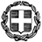 ΠΡΟΣ: ΚΟΙΝ.:ΘΕΜΑ: Πραγματοποίηση ΗμερίδαςΣας γνωστοποιούμε ότι τα Εκπαιδευτήρια «ΝΕΑ ΠΑΙΔΕΙΑ» διοργανώνουν ημερίδα με θέμα: «Ο Ναζισμός και το Ολοκαύτωμα των αξιών».Η ημερίδα θα πραγματοποιηθεί το Σάββατο 9 Μαΐου 2015 στο Χαϊδάρι, στην Αίθουσα Εκδηλώσεων του Νέου Δημαρχείου Χαϊδαρίου (Λεωφ. Αθηνών 181) και ώρες 09.00 – 15.45.Την ημερίδα μπορούν να παρακολουθήσουν εκπαιδευτικοί Δ/θμιας Εκπ/σης, χωρίς δαπάνη για το δημόσιο.Για περισσότερες πληροφορίες οι ενδιαφερόμενοι μπορούν να απευθύνονται στο τηλ 210-5573301.Η ΠΡΟΪΣΤΑΜΕΝΗ ΤΗΣ ΓΕΝΙΚΗΣΔ/ΝΣΗΣ ΣΠΟΥΔΩΝΠ/ΘΜΙΑΣ & Δ/ΘΜΙΑΣ ΕΚΠ/ΣΗΣΑΝΔΡΟΝΙΚΗ ΜΠΑΡΛΑΕσωτ. ΔιανομήΔ/νση Σπουδών, Προγρ/των & Οργάνωσης Δ.Ε. Τμ. Α΄  